Приложение № 6
 к Регламенту брокерского обслуживания
клиентов на финансовых рынкахАО «РЕАЛИСТ БАНК»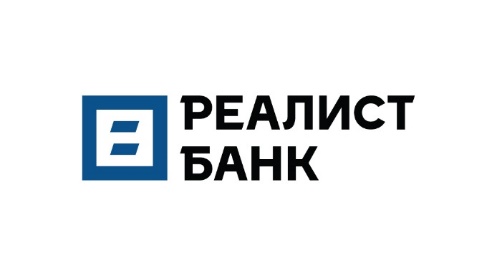 ЗАЯВЛЕНИЕ О ВЫБОРЕ УСЛОВИЙ ОБСЛУЖИВАНИЯ от  «_____»____________________ _________г.  заполняется впервые                                                                                                      вносятся изменения *Прошу зарегистрировать в торговых системах:	ПАО Московская Биржа: Фондовый рынок	ПАО Московская Биржа: Валютный рынокПрошу открыть лицевые счета в следующих валютах: 	Рубль РФ	доллары США	ЕВРО	британские фунты	китайские юани  	швейцарский франкПодпись клиента (уполномоченного представителя) *    - заполняются только те разделы, в которые вносятся изменения;                                                                                                       			 Для служебных отметок БанкаВходящий № ___________   Дата приема  «_____»_________________20_____г. Время  _____час. _____ мин.Сотрудник, зарегистрировавший заявление  _____________________________							Подпись /ФИО/Клиент Номер договораДата договора Фамилия Имя ОтчествопечатьПодписьпечать